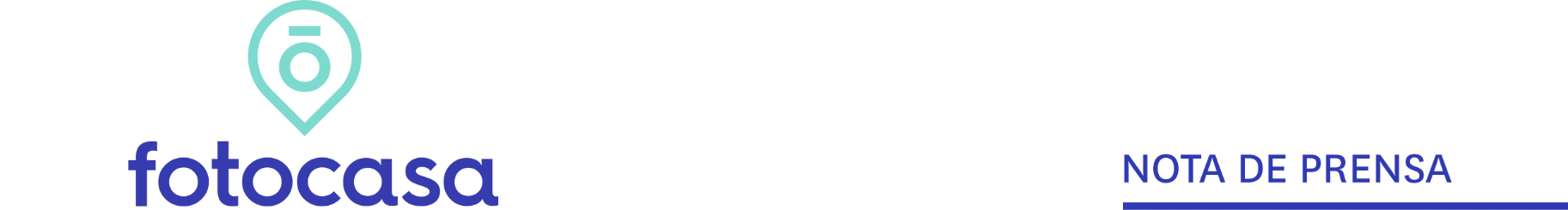 ABRIL: PRECIO VIVIENDA EN ALQUILEREl precio del alquiler sube un 7,3% interanual en España en abrilEl precio medio de la vivienda mensual sube un 1,2% en abril y se sitúa en 11,69 €/m2 al mesLas ciudades costeras de Benidorm y Palma de Mallorca muestran los mayores incrementos interanuales en el precio del alquilerEn abril el precio del alquiler toca techo en diez distritos de Madrid y en dos de Barcelona 
Madrid, 16 de mayo de 2023En España el precio de la vivienda en alquiler sube un 1,2% en su variación mensual y un 7,3% en su variación interanual, situando su precio en 11,69 €/m2 al mes en abril, según los datos del Índice Inmobiliario Fotocasa. Este incremento interanual (7,3%) supone la más baja de los últimos cinco meses.Variación mensual e interanual por meses“Aunque este incremento ya no sea de dos dígitos, el precio de la vivienda en alquiler vuelve a marcar un récord de precio en el mes de abril, por cuarta vez consecutiva en este 2023. Este encarecimiento del precio tan abultado es provocado por el gran desequilibrio que hay entre oferta y demanda y esa tensión empuja el precio al alza. La problemática principal - y que se ha acrecentado en este último año y medio- es la reducción de la oferta de alquiler residencial. Un volumen muy importante de inmuebles se ha vendido, se han pasado al alquiler turístico o se mantienen vacíos. Los propietarios preocupados por la inseguridad jurídica existente en la Ley de Vivienda intentan migrar hacia otros mercados“, explica María Matos, directora de Estudios de Fotocasa. Si analizamos los precios del alquiler respecto a los de hace un año, vemos que 16 comunidades incrementan el precio interanual en abril. En seis comunidades se superan los dos dígitos y en concreto en Baleares (32,5%), Canarias (22,5%), Comunitat Valenciana (16,5%), Cantabria (14,8%), Madrid (12,8%) y Navarra (11,2%). Le siguen, Andalucía (9,3%), Cataluña (7,1%), Castilla y León), (5,9%), Galicia (5,5%), Extremadura (5,1%), Asturias (3,6%), País Vasco (3,5%), La Rioja (2,7%), Región de Murcia (2,0%) y Aragón (1,7%). Por otro lado, única comunidad que presenta descenso respecto al año anterior es Castilla-La Mancha con -5,5%.  En abril de 2023 ocho comunidades superan los precios máximos del alquiler por metro cuadrado al mes. Las zonas de España con los máximos precios de toda la serie histórica son: Madrid (16,41 €/m2 al mes), Baleares (16,23 €/m2 al mes), Canarias (12,27 €/m2 al mes), Cantabria (11,35 €/m2 al mes), Comunitat Valenciana (11,02 €/m2 al mes), Navarra (10,99 €/m2 al mes), Andalucía (9,64 €/m2 al mes) y Galicia (8,19 €/m2 al mes).En cuanto al ranking de Comunidades Autónomas (CC.AA.) con el precio de la vivienda más caras para alquilar una vivienda en España, en los primeros lugares se encuentran Madrid y Baleares, con los precios de 16,41 €/m2 al mes y los 16,23 €/m2 al mes, respectivamente. Le siguen, seis comunidades más con precios superiores a los 10,00 €/m2 al mes y son: Cataluña (15,63 €/m2 al mes), País Vasco (14,00 €/m2 al mes), Canarias (12,27 €/m2 al mes), Cantabria (11,35 €/m2 al mes), Comunitat Valenciana (11,02 €/m2 al mes) y Navarra (10,99 €/m2 al mes).CCAA con precio, variación mensual e interanualProvincias de EspañaCasi todas las provincias incrementan el precio interanual de la vivienda en alquiler en abril de 2023, exceptuando Huelva, Lugo y Pontevedra. Los incrementos superiores al 10% se dan en 16 provincias, según el Índice Inmobiliario Fotocasa. El orden de las provincias con los incrementos interanuales superior al 10% son: Illes Balears (32,5%), Santa Cruz de Tenerife (26,4%), Alicante (24,6%), Málaga (22,8%), Las Palmas (20,3%), Valencia (17,5%), Cantabria (14,8%), Madrid (12,8%), Tarragona (11,3%), Navarra (11,2%), Almería (10,9%) y Girona (10,2%).En cuanto a los precios, 16 provincias superan los 10,00 euros el metro cuadrado al mes. Las tres provincias más caras son Barcelona con 16,88 €/m2 al mes, seguida de Madrid con 16,41 €/m2 al mes e Illes Balears con 15,23 €/m2 al mes.Provincias con precio, variación mensual e interanualCapitales de provinciaEl precio del alquiler interanual sube en 37 de las 40 capitales con variación interanual analizadas por Fotocasa. Si vemos con detalle las capitales con variación interanual analizadas, se contabilizan 15 capitales con subidas interanuales de dos dígitos, mientras que en solo nueve capitales los incrementos interanuales son inferiores al 5%. En cuanto al precio por metro cuadrado en abril, vemos que 15 ciudades sobrepasan los 10,00 €/m2 al mes y tan solo Ciudad Real tiene el precio de 5,00 €/m2 al mes, en concreto es 5,58 €/m2 al mes.  En 19 de las capitales analizadas por Fotocasa se superan los precios máximos del alquiler por metro cuadrado al mes en abril. Las capitales que han tocado techo en son: Palma de Mallorca (16,03 €/m2 al mes), Málaga capital (13,70 €/m2 al mes), Alicante / Alacant (11,69 €/m2 al mes), Valencia capital (13,07 €/m2 al mes), Las Palmas de Gran Canaria (12,93 €/m2 al mes), Castellón de la Plana / Castelló de la Plana (7,66 €/m2 al mes), Madrid capital (17,74 €/m2 al mes), Tarragona capital (10,09 €/m2 al mes), Barcelona capital (20,26 €/m2 al mes), Almería capital (8,57 €/m2 al mes), A Coruña capital (9,72 €/m2 al mes), Sevilla capital (11,62 €/m2 al mes), Córdoba capital (8,11 €/m2 al mes), Burgos capital (8,77 €/m2 al mes), Santander (10,19 €/m2 al mes), Palencia capital (6,92 €/m2 al mes), Oviedo (8,86 €/m2 al mes), Logroño (8,38 €/m2 al mes) y Huesca capital (8,39 €/m2 al mes).Capitales con precio, variación mensual e interanualMunicipiosEn la mayoría de los municipios analizados el precio de las viviendas en alquiler se ha incrementado respecto al año anterior. La ciudad de Benidorm es la que más incrementos acumula en abril con un 46,2%. Le siguen las ciudades con incrementos superiores al 20% en un año y son: Benidorm (46,2%), Palma de Mallorca (33,0%), Estepona (30,2%), Málaga capital	(26,6%), Alicante (23,2%) y Valencia capital (23,1%).En cuanto al precio por metro cuadrado en abril, vemos que el 51% de los municipios sobrepasan los 10,00 €/m2 al mes y los diez con mayor precio son: Barcelona capital (20,26 €/m2 al mes), Calvià	 (19,60 €/m2 al mes), Laredo (18,56 €/m2 al mes), Sant Joan Despí (18,24 €/m2 al mes), Sitges (18,13 €/m2 al mes), Donostia - San Sebastián (18,00 €/m2 al mes), Madrid capital (17,74 €/m2 al mes), Esplugues de Llobregat (17,16 €/m2 al mes), Castelldefels (16,81 €/m2 al mes) y Sant Cugat del Vallès (16,40 €/m2 al mes). Por otro lado, el municipio el municipio con el precio del alquiler es más económico es Puertollano (Ciudad Real) con 4,76 euros por metro cuadrado.Distritos de Madrid El precio del alquiler sube en abril en casi todos los distritos respecto al año anterior. En 13 de los distritos analizados el precio del alquiler tiene un incremento interanual superior a los 10%. Los tres distritos con mayor incremento son Usera (24,0%), Villaverde (17,9%) y Tetuán (17,2%).En cuanto al precio por metro cuadrado, once distritos analizados tienen un precio por encima de los 15,00 €/m2 al mes. El distrito más caro para vivir en alquiler es Centro con 21,27 €/m2 al mes, seguido de Barrio de Salamanca con 21,03 €/m2 al mes y Chamberí con 20,20 €/m2 al mes. Distritos con precio, variación mensual e interanualDistritos de Barcelona El precio del alquiler sube en abril en casi todos los distritos respecto al año anterior. En siete de los distritos analizados el precio del alquiler tiene un incremento interanual superior a los 10%. Los tres distritos con mayor incremento son Horta - Guinardó (19,1%), Les Corts (16,8%) y Gràcia (15,9%).En cuanto al precio por metro cuadrado, en cinco de los distritos se han superado los 20,00 euros el metro cuadrado al mes: Ciutat Vella con 21,46 €/m2 al mes, Gràcia con 20,90 €/m2 al mes, Eixample con 20,81 €/m2 al mes, Sant Martí con 20,55 €/m2 al mes y Sarrià - Sant Gervasi con 20,29 €/m2 al mes.Distritos con precio, variación mensual e interanualSobre FotocasaPortal inmobiliario que cuenta con inmuebles de segunda mano, promociones de obra nueva y viviendas de alquiler. Cada mes genera un tráfico de 34 millones de visitas (75% a través de dispositivos móviles). Mensualmente elabora el índice inmobiliario Fotocasa, un informe de referencia sobre la evolución del precio medio de la vivienda en España, tanto en venta como en alquiler. Toda nuestra información la puedes encontrar en nuestra Sala de Prensa. Fotocasa pertenece a Adevinta, una empresa 100% especializada en Marketplaces digitales y el único “pure player” del sector a nivel mundial. Más información sobre Fotocasa. Sobre Adevinta SpainAdevinta Spain es una compañía líder en marketplaces digitales y una de las principales empresas del sector tecnológico del país, con más de 18 millones de usuarios al mes en sus plataformas de los sectores inmobiliario (Fotocasa y habitaclia), empleo (InfoJobs), motor (coches.net y motos.net) y compraventa de artículos de segunda mano (Milanuncios).Los negocios de Adevinta han evolucionado del papel al online a lo largo de más de 40 años de trayectoria en España, convirtiéndose en referentes de Internet. La sede de la compañía está en Barcelona y cuenta con una plantilla de 1.200 personas comprometidas con fomentar un cambio positivo en el mundo a través de tecnología innovadora, otorgando una nueva oportunidad a quienes la están buscando y dando a las cosas una segunda vida.Adevinta tiene presencia mundial en 11 países. El conjunto de sus plataformas locales recibe un promedio de 3.000 millones de visitas cada mes. Más información en adevinta.esDepartamento Comunicación FotocasaAnaïs Lópezcomunicacion@fotocasa.es620 66 29 26Llorente y Cuenca    			       	Ramon Torné							                 rtorne@llorenteycuenca.com			638 68 19 85      								Fanny Merinoemerino@llorenteycuenca.com		663 35 69 75 Paula Iglesiaspiglesias@llorenteycuenca.com		662 450 236Comunidad AutónomaAbril 2023(€/m² al mes)Variaciónmensual (%)Variación interanual (%)Baleares16,23 €1,7%32,5%Canarias12,27 €3,1%22,5%Comunitat Valenciana11,02 €3,9%16,5%Cantabria11,35 €3,4%14,8%Madrid16,41 €1,0%12,8%Navarra10,99 €2,6%11,2%Andalucía9,64 €1,4%9,3%Cataluña15,63 €-0,3%7,1%Castilla y León8,20 €-0,2%5,9%Galicia8,19 €0,9%5,5%Extremadura6,17 €-0,8%5,1%Asturias8,60 €0,2%3,6%País Vasco14,00 €1,6%3,5%La Rioja7,96 €4,2%2,7%Región de Murcia8,11 €2,8%2,0%Aragón8,91 €0,9%1,7%Castilla-La Mancha6,18 €1,3%-5,5%España11,69 €1,2%7,3%ProvinciaAbril 2023(€/m² al mes)Variaciónmensual (%)Variación interanual (%)Illes Balears16,23 €1,7%32,5%Santa Cruz de Tenerife11,83 €2,7%26,4%Alicante10,47 €5,0%24,6%Málaga13,41 €2,9%22,8%Las Palmas12,64 €3,6%20,3%Valencia11,83 €2,5%17,5%Cantabria11,35 €3,4%14,8%Madrid16,41 €1,0%12,8%Tarragona9,38 €-1,1%11,3%Navarra10,99 €2,6%11,2%Almería8,46 €3,3%10,9%Girona11,89 €1,8%10,2%Córdoba7,81 €1,2%9,5%Guadalajara8,32 €10,2%9,5%Granada8,71 €1,3%9,0%Melilla9,73 €0,6%8,8%Castellón7,65 €6,8%8,8%Barcelona16,88 €-0,2%8,5%Cádiz9,49 €2,0%7,8%A Coruña8,28 €1,7%7,7%Sevilla10,72 €2,9%7,2%Toledo7,28 €1,3%7,1%Salamanca8,91 €-1,4%6,7%Lleida7,70 €0,7%6,4%Burgos8,37 €1,2%6,2%Valladolid7,72 €-0,6%6,2%Ourense6,22 €-0,2%5,6%Badajoz6,45 €-1,7%5,0%Bizkaia13,70 €2,8%4,7%Jaén5,90 €0,3%4,2%Palencia6,60 €1,4%3,8%Asturias8,60 €0,2%3,6%Zaragoza9,34 €1,5%3,4%Segovia9,61 €3,3%3,2%Albacete6,84 €2,7%3,2%Ciudad Real5,45 €-0,4%3,0%Cáceres5,54 €2,4%2,8%La Rioja7,96 €4,2%2,7%Gipuzkoa15,97 €-0,1%2,0%Murcia8,11 €2,8%2,0%León6,50 €-0,8%1,4%Pontevedra9,11 €-0,4%-2,3%Lugo6,39 €-8,1%-4,1%Huelva11,53 €-0,1%-5,1%Araba - Álava11,40 €-0,5%-Huesca7,90 €2,9%-Cuenca6,87 €-3,6%-Ávila6,36 €-2,3%-Zamora5,97 €1,4%-Teruel5,67 €-1,9%-ProvinciaMunicipioAbril 2023
(€/m2 al mes)Variaciónmensual (%)Variación interanual (%)Illes BalearsPalma de Mallorca16,03 €2,8%33,0%MálagaMálaga capital13,70 €0,5%26,6%AlicanteAlicante / Alacant11,69 €6,7%23,2%ValenciaValencia capital13,07 €2,0%23,1%Santa Cruz de TenerifeSanta Cruz de Tenerife capital10,62 €7,5%16,8%Las PalmasLas Palmas de Gran Canaria12,93 €2,6%15,7%CastellónCastellón de la Plana / Castelló de la Plana7,66 €7,4%14,3%MadridMadrid capital17,74 €0,5%13,0%TarragonaTarragona capital10,09 €1,9%12,7%BarcelonaBarcelona capital20,26 €0,6%12,6%GranadaGranada capital9,08 €0,8%11,7%AlmeríaAlmería capital8,57 €0,6%11,4%ToledoToledo capital8,75 €-1,1%11,3%NavarraPamplona / Iruña11,41 €1,2%10,7%A CoruñaA Coruña capital9,72 €3,5%10,1%SevillaSevilla capital11,62 €2,7%9,4%GironaGirona capital12,13 €-1,3%9,4%CórdobaCórdoba capital8,11 €0,6%9,3%BizkaiaBilbao14,69 €2,5%9,2%OurenseOurense capital6,44 €3,2%8,6%GipuzkoaDonostia - San Sebastián18,00 €-0,3%7,9%BurgosBurgos capital8,77 €0,6%6,7%JaénJaén capital6,98 €-0,6%6,6%ValladolidValladolid capital7,96 €-0,5%6,6%CantabriaSantander10,19 €0,3%6,5%SalamancaSalamanca capital9,10 €-1,7%6,4%PalenciaPalencia capital6,92 €4,1%6,0%AsturiasOviedo8,86 €0,5%5,7%AlbaceteAlbacete capital7,37 €2,8%4,8%La RiojaLogroño8,38 €3,8%4,0%BadajozBadajoz capital7,07 €-1,8%3,2%MurciaMurcia capital8,10 €2,8%3,2%SegoviaSegovia capital10,18 €4,3%2,7%ZaragozaZaragoza capital9,54 €1,3%2,6%CáceresCáceres capital6,43 €0,6%2,4%LleidaLleida capital7,84 €-1,9%1,4%CádizCádiz capital11,91 €-0,1%1,3%LugoLugo capital6,26 €-5,6%-0,2%Ciudad RealCiudad Real capital5,58 €0,0%-0,5%LeónLeón capital6,83 €-3,3%-1,4%Araba - ÁlavaVitoria - Gasteiz11,80 €-1,2%-HuelvaHuelva capital8,45 €-3,5%-HuescaHuesca capital8,39 €2,2%-PontevedraPontevedra capital8,01 €3,2%-ÁvilaÁvila capital6,49 €-3,7%-MunicipioAbril 2023
(€/m2 al mes)Variaciónmensual (%)Variación interanual (%)Usera15,35 €3,3%24,0%Villaverde13,80 €4,3%17,9%Tetuán18,08 €-0,3%17,2%Hortaleza15,66 €0,3%15,1%Retiro18,71 €2,1%14,7%Moncloa - Aravaca18,59 €1,0%14,7%Ciudad Lineal15,59 €2,0%14,3%Centro21,27 €-1,2%13,8%San Blas14,20 €-2,2%13,2%Carabanchel13,95 €0,7%13,0%Villa de Vallecas13,29 €2,5%12,2%Barrio de Salamanca21,03 €1,6%11,3%Chamberí20,20 €1,7%11,2%Arganzuela17,02 €-1,3%9,9%Fuencarral - El Pardo14,31 €-4,2%9,2%Chamartín17,97 €-1,9%8,2%Latina14,43 €7,8%7,9%Puente de Vallecas13,52 €0,6%3,7%Barajas13,00 €-2,7%Vicálvaro12,88 €2,1%-MunicipioAbril 2023
(€/m2 al mesVariaciónmensual (%)Variación interanual (%)Horta - Guinardó16,81 €5,9%19,1%Les Corts19,72 €-0,5%16,8%Gràcia20,90 €-1,0%15,9%Sant Andreu16,99 €1,8%13,2%Sarrià - Sant Gervasi20,29 €2,2%12,8%Eixample20,81 €0,5%10,9%Sants - Montjuïc19,20 €-1,3%10,2%Ciutat Vella21,46 €1,0%8,6%Sant Martí20,55 €-3,7%7,8%Nou Barris15,32 €-0,4%-